		      Obec Vážany, Vážany č. 20, 687 37, IČO 00542318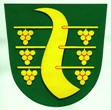 I N F O R M A C Eo konání veřejného zasedání Zastupitelstva obce VážanyObecní úřad Vážany v souladu s ustanovením § 93 odst. 1 zákona č. 128/2000 Sb., o obcích, v platném znění, informuje o konání veřejného zasedání Zastupitelstva obce Vážany, svolaného starostkou obce Vážany.Místo konání: Obec Vážany – zasedací místnost obecního úřadu, Vážany č. p. 20Doba konání:  16. 6. 2020 od 19:00 hodinNavržený program:Určení ověřovatelů zápisu (§ 95 odst. 1 zákona o obcích) a zapisovateleSchválení programuProjednání a schválení závěrečného účtu za rok 2019Projednání a schválení účetní závěrky Obce Vážany k rozvahovému dni 31.12.2019Projednání a schválení účetní závěrky Mateřské školy Vážany k rozvahovému dni 31.12.2019Rozpočtová opatření č. 2/2020Prodej pozemku p.č. 67Směna pozemků s ZEAS, a.s. PolešoviceProvozní řád hřbitova  a dohoda s obcí Ořechov o provozování hřbitovaSmlouva o smlouvě budoucí o zřízení věcného břemene – p.č. 1567/3Zařazení území obce Vážany do území působnosti MAS Staroměstsko na programové období           2021 - 2027Další aktuální záležitosti obceDiskuse ZávěrVe Vážanech 8.6.2020							………………………………………….……………….						              Bc. Markéta Pavlíčková, starostka obceVyvěšeno na úřední desce: 8. 6. 2020Sejmuto z úřední desky: 16.6.2020Zároveň zveřejněno i elektronicky na internetových stránkách obce.